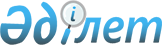 Астана қаласы әкімінің 2004 жылғы 20 ақпандағы N 3-1-120 "Астана қаласы тұрғындарының жекелеген санаттарын ауру түрлері бойынша дәрі-дәрмек құралдарымен және мамандандырылған азық-түлікпен қамтамасыз ету туралы" шешіміне толықтыру мен өзгеріс енгізу туралы (тіркеу нөмірі N 312)
					
			Күшін жойған
			
			
		
					Астана қаласы әкімінің 2004 жылғы 29 шілдедегі N 3-1-375 шешімі. Астана қаласының Әділет Департаментінде 2004 жылғы 17 тамызда N 343 тіркелді. 
Күші жойылды - Астана қаласы әкімдігінің 2009 жылғы 9 желтоқсандағы N 06-22 шешімімен

      Ескерту. Күші жойылды - Астана қаласы әкімдігінің 2009.12.09 N 06-22 шешімімен      "Қазақстан Республикасы Үкіметінің 2000 жылғы 5 мамырдағы N 674  қаулысына өзгерістер енгізу туралы" 2004 жылғы 21 сәуірдегі N 443 Қазақстан Республикасы Үкіметінің  қаулысына сәйкес амбулаториялық емделудегі бір жасқа дейінгі балаларды дәрі-дәрмек құралдарымен қамтамасыз ету үшін Астана қаласының әкімі шешті: 

      1. Астана қаласы әкімінің 2004 жылғы 20 ақпандағы N 3-1-120 "Астана қаласы тұрғындарының жекелеген санаттарын ауру түрлері бойынша дәрі-дәрмек құралдарымен және мамандандырылған азық-түлікпен қамтамасыз ету туралы"  шешіміне (Астана қаласының Әділет департаментінде 2004 жылдың 2 наурызында N 312 болып тіркелген; 2004 жылғы 30 наурыздағы N 41 "Астана ақшамы" және 2004 жылғы 1 сәуірдегі N 36 "Вечерняя Астана" газеттерінде жарияланған) мына толықтыру мен өзгеріс енгізілсін: 

       1-қосымшадағы 2-тармақ мына мазмұндағы 3) тармақшамен толықтырылсын: 

      "3) амбулаториялық емделудегі бір жасқа дейінгі балалар"; 

       2-қосымша қала әкімінің осы шешімінің қосымшасына сәйкес жаңа редакцияда мазмұндалсын. 

      2. Осы шешімнің орындалуын бақылау Астана қаласы әкімінің орынбасары А.С. Мамытбековке жүктелсін.        Астана қаласының әкімі       Әкімнің орынбасары       Әкім аппаратының басшысы       Әкім аппараты құжаттамалық 

      сараптама бөлімінің 

      меңгерушісі       Әкім аппараты экономикалық 

      талдау және мониторинг 

      бөлімінің меңгерушісі       Денсаулық сақтау 

      департаментінің директоры 

Астана қаласы әкімінің   

2004 жылғы 29 шілдедегі  

N 3-1-375 шешіміне қосымша 

Астана қаласы әкімінің   

2004 жылғы 20 ақпандағы  

N 3-1-120 шешіміне    

2-қосымша         Астана қаласында бір адамға босатылатын дәрі-дәрмек құралдарының мөлшерлемесі ____________________________________________________________________ 

Ауру түрлерінің|                           |Тәулікте   | Жылдық 

    тізбесі    |  Препараттың атаулары     | босатыла. | босату 

               |                           |тын мөлшер | мөлшері 

_______________|___________________________|___________|____________ 

Жаңа пайда      Морфин 1%                    5 мл       Аурудың 

болып келе      Тримеперидина гидрохлорид    8 мл       жалғасуына 

жатқан қатерлі  (промедол) 2%                           байланысты 

ісік            Омнопон 1%                   3 мл 

                Буторфанол (торзетик,        0,6 мг     12 мг 

                стадол) 

                Нолвадекс (тамоксифен)       20 мг      600 мг 

                Метамизол натрия (анальгин)  6 мл       180 мл 

                50% 

                Дифенгидрамин (димедрол) 1%  10 мл      300 мл 

                Трамадол (трамал)            300 мг     9000 мг 

                Трамадол (трамал) 50 мг/мл    3 мл      90 мл 

                Кеторолак                    60 мг      1800 мг 

                Кеторолак 30 мг/мл           90 мг      180 мг 

                Метамизол (баралгин)         10 мл      300 мл 

                500 мг/мл 

 

  Гематологиялық  Хлорамбуцил (лейкеран)       5 мг       1800 мг 

аурулар         Бусульфан (миелосан,         10 мг      7200 мг 

                милеран) 

                Циклофосфамид                200 мг     73000 мг 

                Доксорубицин (адрибластин)   10 мг      180 мг 

                Циклоспорин                  600 мг     219000 мг 

                (сандимун-неорал) 

                Метотрексат                  5 мг       1825 мг 

                Меркаптопурин                50 мг      18250 мг 

                Фактор 8 (коат ДВИ)          400 ХБ     19200 ХБ 

Психикалық      Хлорпромазин (аминазин)      100 мг     36500 мг 

аурулар         Галоперидол-деконат          5 мг/мл    12 амп 

                Левопромазин (тизерцин)      50 мг      18250 мг 

                Трифлуоперазин (трифтазин)   15 мг      5475 мг 

                Галоперидол                  15 мг      5475 мг 

                Тригексифенидил (циклодол)   6 мг       2190 мг 

                Амитриптилин                 100 мг     36500 мг 

                Вальпровтік қышқыл           500 мг     182500 мг 

                (депакин, конвулекс) 

                Флуфеназин (модитен депо)    25 мг      300 мг 

                Рисперидон (рисполепт)       8 мг       2920 мг 

                Оланзапин (зипрекса)         10 мг      3650 мг 

                Сертралин (золофт)           50 мг      18250 мг 

                Клозапин (азалептин)         75 мг      27375 мг 

Қояншық         Фенитоин (дифенин)           3 таб.     135000 мг 

                Карбамазепин (финлепсин)     600 мг     216000 мг 

                Диазепам (седуксен)          10 мг      600 мг 

                10 мг/2 мл 

                Диазепам (седуксен)          10 мг      3650 мг 

                Фенобарбитал                 100 мг     36500 мг 

                Бензобарбитал (бензонал)     300 мг     109500 мг 

                Вальпроевая кислота          1500 мг    547500 мг 

                (депакин) 

Туберкулез      Изониазид                    0,3 г      54 г 

                Рифампицин                   0,6 г      108 г 

                Пиразинамид                  2 г        360 г 

                Этамбутол                    1,6 г      288 г 

                Стрептомицин                 1,0 г      60 г 

Қант диабеті    Инсулин                      40 БӘ      14600 БӘ 

                Глибенкламид (манинил)       10 мг      3650 мг 

                Гликлазид                    90 мг      32400 мг 

                Репаглинид                   3 мг       1080 мг 

                Глимепирид                   4 мг       1460 мг 

                Метформин                    1,6 г      584 г 

                Пиоглитазон                  15 мг      5475 мг 

                Глюкометр                               1 дана. 

                Зәрдегі кетендік денені                 50 дана. 

                және глюкозаларды анықтау 

                үшін тест жолағы 

                Глюкоза өлшеу үшін тест                 50 дана. 

                жолағы 

                Кетендік денені анықтау                 50 дана. 

                үшін тест жолағы 

Қантсыз диабет  Десмопрессин (минирин,       0,8 мг     292 мг 

                адиуретин) 

Мерез           Пенициллин                   3,2 млн.   89 млн. БӘ 

                Цефтриаксон (роцефин)         1 г       10 г 

                Бензатин бензилпенициллин    2,4 млн.   7,2 млн. БӘ 

                (экстенциллин)               БӘ 

АҚТҚ            Индинавир (криксиван)        2,4 г      864 г 

жұқтырғандар,   Азидотимозин                 0,6 г      216 г 

ЖҚТБ            Ламивудин (зеффикс)          0,9 г      324 г 

Бруцелездің     Доксициклин                  0,4 г      8 г 

асқынған түрі   Рифампицин                   0,9 г      18 г 

Жүйелі қызыл    Преднизолон                  60 мг      10800 мг 

волчанка        Азатиоприн (циклофосфан)     180 мг     64800 мг 

(асқынған)      Пеницилламин (купренил)      6 г        2190 г 

Терінің жүйелі  DDS немесе авлосульфон       1 г        360 г 

асқынған        Преднизолон                  50 мг      18000 мг 

созылмалы       Сульфасалазин                1 г        240 г 

аурулары 

Бронх демікпесі Полькортолон                 20 мг      18250 мг 

                Немесе преднизолон           20 мг      18250 мг 

                Фенотерол (беротек)          6 өлшем    2190 өлшем 

                Сальбутамол (вентолин)       8 өлшем    2920 өлшем 

                без фреона 

                Кетотифен (задитен)          2 мг       360 мг 

                Кромоглициновая к-та        5 мг/өлшем  900 мг 

                (кромоген) 

Бронхы демікпе. Флутиказон, сальметерол      50/125 мкг 360 өлшем 

сі (0-ден 18    (серетид) 

жасқа дейінгі 

балалар) 

Бехтеров ауруы  Преднизолон                  60 мг       21600 мг 

                Диклофенак                   3 мл        60 мл 

Аддисонова      Преднизолон                  20 мг       7300 мг 

ауруы 

Гипофизалды     Соматотропин                 18 ХБ       936 ХБ 

нанизм 

Жыныстың ерте   Бромокриптин                 1,25 мг     456 мг 

дамуы           Трипторелин (диферелин)      3,75 мг     45 мг 

Фенилкетонурия  Лофенак                      138 г       50 кг 

                Фенил-фри                    100 г       36 кг 

Муковисцидоз    Креон                        4 капс.     200 капс. 

Балалардың сал  Церебролизин                 5 мл        50 мл 

ауруы           Баклофен                     0,01г       3,6 г 

                Толперизон (мидокалм)        100 мг      4500 мг 

Паркинсон       Леводопа, карбидопа (наком)  500 мг      180000 мг 

ауруы           Тригексифенидил (циклодол)   2 мг        360 мг 

Миастения       Неостигмин (прозерин)        6 мл        60 мл 

                Пиридостигмина бромид        180 мг      65700 мг 

                (калимин) 

Миопатия        Пирацетам                    5 мл        50 мл 

Маридің ми      Бензобарбитал (бензонал)     800 мг      8000 мг 

бөлігі 

атаксиясы 

Порфирияның     Фосфаден (аденил)            10 мл       100 мл 

аракідіктік 

асқынуы 

Миокарда        Изосорбида мононитрат        40 мг       7200 мг 

жүрек қысылуы   (оликард-ретард) 

(алғашқы 6 

айларда) 

                Каптоприл (капотен)          75 мг       4500 мг 

                Периндоприл (престариум)     4 мг        480 мг 

                Атенолол                     50 мг       3750 мг 

                Изосорбида динитрат (изокет  2 өлшем     1 құты 

                спрей) 

                Нитроглицирин (нитроминт)    2 өлшем     3 құты 

                Нифедипин (коринфар)         2 таб.      300 таб. 

Аскаридоз       Мебендазол (вермокс)         100 мг      400 мг 

Энтеробиоз      Пирантел                     250 мг      500 мг 

____________________________________________________________________ 

       Бір жасқа дейінгі балалар үшін дәрі-дәрмек құралдары 

____________________________________________________________________ 

Өкпе қабуының   Амоксициллин түйіршіктері    20 мл       300 мл 

асқынбаған түрі 125 мг/5 мл 

                Амброксол сироп              2 мл        100 мл 

                Парацетамол сироп 2,4%       15 мл       300 мл 

Обструктивті    Амоксициллин түйіршіктері    20 мл       300 мл 

бронхит         125 мг/5 мл 

                Сальбутамол (вентолин)       6 доз       200 доз 

                100 мкг/доза 

                Аминофиллин 0,15 г           100 мг      3000 мг 

                Парацетамол сироп 2,4%       15 мл       300 мл 

Асқынған        Амброксол 40 мл              2 мл        40 мл 

бронхит         Парацетамол  сироп 2,4%      15 мл       300 мл 

Асқынған ауыз   Парацетамол  сироп 2,4%      15 мл       300 мл 

қуысы аурулары  Адамның лейкоцитарлы       10 мың. ХБ    100 мың. ХБ 

                интерфероны 

Стрептококколық Цефаклор түйіршіктері        250 мг      100 мл 

фарингит        250 мг/100 мл 

                Парацетамол сироп 2,4%       15 мл       300 мл 

Орта және/      Амоксициллин түйіршіктері    20 мл       300 мл 

немесе сыртқы   125 мг/5 мл 

құлақ ісігі     Парацетамол сироп 2,4%       15 мл       300 мл 

                Софрадекс (метасульфобен.                10 мл 

                зонат дексаметазон, 

                сульфат фрамицетин, 

                Грамицидин) 

Стоматит        Клотримазол крем 1%                      20 г 

Темір тапшылығы Феррум дәрілік сироп         50 мг       500 мл 

анемиясы        50 мг/5 мг 

Созылмалы ішек  Регидрон 18,9 г              1 бөлік.    20 бөлік. 

жұқпалылары     Котримоксазол 120 мг         240 мг      9600 мг 

(диарея) 

Рахиттің алдын  Аквадетрин (Холекальциферол) 1500 МЕ/мл  20 мл 

алу және емдеу  Кальций глюконат 0,5 г        0,5 г      20 г 

Жаңа туылған    Аналар мен балалардың                    1 шт. 

кезеңдегі       дәрі-дәрмектер қорабы 

аурулар 

____________________________________________________________________       ХБ - халықаралық бірлік 

      БӘ - бірлік әрекеті 
					© 2012. Қазақстан Республикасы Әділет министрлігінің «Қазақстан Республикасының Заңнама және құқықтық ақпарат институты» ШЖҚ РМК
				